УКРАЇНАВиконавчий комітет Нетішинської міської радиХмельницької областіР І Ш Е Н Н Я10.11.2022					Нетішин				  № 400/2022Про внесення змін до рішення виконавчого комітету Нетішинської міської ради від 22 квітня 2021 року № 201/2021 «Про затвердження розкладу руху на перевезення пасажирів на приміському автобусному маршруті загального користування «Нетішин – Старий Кривин» № 2»Відповідно до підпункту 10 пункту «а» статті 30, пункту 3 частини 4          статті 42, Закону України «Про місцеве самоврядування в Україні», правил надання послуг пасажирського автомобільного транспорту, затверджених постановою Кабінету Міністрів України від 18 лютого 1997 року № 176, з метою розгляду листа КП НМР «Благоустрій», зареєстрованого у виконавчому комітеті Нетішинської міської ради від 04 листопада 2022 року за                                  № 24/3213-01-11/2022, виконавчий комітет Нетішинської міської ради                   в и р і ш и в:1. Унести до рішення виконавчого комітету Нетішинської міської ради від 22 квітня 2021 року № 201/2021 «Про затвердження розкладу руху на перевезення пасажирів на приміському автобусному маршруті загального користування «Нетішин – Старий Кривин» № 2» такі зміни:- додаток до рішення викласти у новій редакції, що додається.2. Контроль за виконанням цього рішення покласти на першого заступника міського голови Олену Хоменко.Міський голова 							Олександр СУПРУНЮКДодатокдо рішення виконавчого комітету міської ради22.04.2021 № 201/2021(у редакції рішення виконавчого комітету міської ради 10.11.2022 № 400/2022)РОЗКЛАД руху автобусів на приміському автобусному маршрутізагального користування «Нетішин – Старий Кривин» № 2Керуючий справами виконавчого комітету міської ради								Любов ОЦАБРИКАПрибуття, год.Стоянка, хв.Відправ-лення, год. хв.Відстань, кмПункт зупинкиВідстань, кмПрибуття, годСтоянка хв.Відправ-лення, год. хв.01-550АС Нетішин7,603-0002-107,6Старий Кривин002-4503-100АС Нетішин7,604-5503-257,6Старий Кривин004-4005-100АС Нетішин7,606-3005-257,6Старий Кривин006-1506-400АС Нетішин7,607-3506-557,6Старий Кривин007-2008-450АС Нетішин7,609-4009-007,6Старий Кривин009-2512-450АС Нетішин7,613-4013-007,6Старий Кривин013-2514-200АС Нетішин7,615-3014-357,6Старий Кривин015-1518-200АС Нетішин7,619-3518-357,6Старий Кривин019-2021-200АС Нетішин7,623-1521-357,6Старий Кривин023-0023-250АС Нетішин7,600-4023-457,6Старий Кривин000-25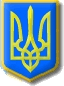 